SEMESTER SPRING -2019Driver: Ghulam Mustafa 0300-6961554Helper: Sajid Mehmood 0305-1629656Bus will be pick the faculty, staff and Students from defined stations to bring them ten minutes before the commencement of classes. Variation of few minutes may occur due to unavoidable circumstances. To avoid any inconvenience, follow the time schedule strictly. In case of failing, you will have to make your own Transport arrangements.Bus will be pick the faculty, staff and Students from defined stations to bring them ten minutes before the commencement of classes. Variation of few minutes may occur due to unavoidable circumstances. To avoid any inconvenience, follow the time schedule strictly. In case of failing, you will have to make your own Transport arrangements.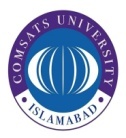 ABOVE TIMINGS WILL BE FOLLOWED DURING SEMESTER SPRING 2019ABOVE TIMINGS WILL BE FOLLOWED DURING SEMESTER SPRING 2019This is an official document and does not require any signature or stampThis is an official document and does not require any signature or stamp